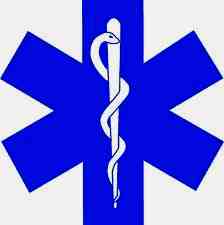 OTEVÍRÁME NOVOU ORDINACIPRAKTICKÝ LÉKAŘ MUDr. Jana SchmidtováKomplexní diagnostika a léčba, moderní postupy, osobní a pečlivý přístup k pacientůmRegistrujeme nové pacientyZahájení provozu 1.6.2016Ordinační hodiny:Po: 7.00 – 12.00Út: 7.00 – 14.00St: 7.00 – 13.00  Čt: 17.00 – 19.00Poliklinika Úvaly, Pražská 1144Info: ordinaceuvaly@seznam.cz